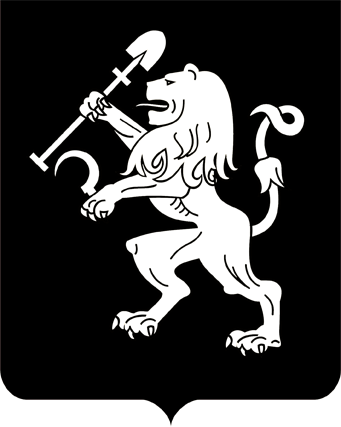 АДМИНИСТРАЦИЯ ГОРОДА КРАСНОЯРСКАПОСТАНОВЛЕНИЕО назначении общественных слушаний по проекту постановления об установлении публичного сервитута на земельный участок, расположенный в жилом районе Солонцы-2В целях выявления и учета мнения, а также интересов жителей города Красноярска по вопросу установления публичного сервитута на земельный участок с кадастровым номером 24:50:0000000:189252, в соответствии со ст. 23 Земельного кодекса Российской Федерации, ст. 16, 33 Федерального закона от 06.10.2003 № 131-ФЗ «Об общих принципах организации местного самоуправления в Российской Федерации»,                    Положением об организации и проведении публичных слушаний в городе Красноярске, утвержденным решением Красноярского городского Совета депутатов от 25.02.2009 № 5-72, постановлением администрации города от 28.07.2015 № 490 «Об утверждении Регламента взаимодействия органов администрации города при подготовке решений об установлении и прекращении публичных сервитутов на территории города Красноярска», руководствуясь ст. 41, 58, 59 Устава города Красноярска, ПОСТАНОВЛЯЮ:1. Назначить общественные слушания по проекту постановления администрации города об установлении публичного сервитута на земельный участок с кадастровым номером 24:50:0000000:189252, расположенный по адресу: г. Красноярск, Центральный район, жилой район Солонцы-2, для организации прохода, проезда через земельный участок, использования земельного участка в целях ремонта коммунальных, инженерных, электрических сетей, а также объектов транспортной инфраструктуры (далее также – проект постановления). 2. Провести открытое заседание по проекту постановления 25.09.2015 в 18:00 по адресу: г.  Красноярск, ул. Карла Маркса, 95,               3-й этаж, кабинет 303 (зал заседаний).3. Создать комиссию по проведению общественных слушаний по проекту постановления в составе согласно приложению.4. Прием письменных предложений по проекту постановления, вынесенному на общественные слушания, осуществляется по адресу: г. Красноярск, ул. Карла Маркса, 95, кабинет 304, до 16.09.2015 включительно. 5. Прием письменных заявлений лиц, желающих участвовать в открытом заседании по проекту постановления, осуществляется по адресу: г. Красноярск, ул. Карла Маркса, 95, кабинет 304, до 22.09.2015 включительно.6. Опубликовать в газете «Городские новости» и разместить на официальном сайте администрации города в течение трех дней со дня принятия:настоящее постановление;проект постановления администрации города об установлении публичного сервитута на земельный участок, расположенный в жилом районе Солонцы-2.7. Постановление вступает в силу со дня его официального опубликования.Глава города                                                                          Э.Ш. АкбулатовПриложениек постановлению	администрации городаот 27.08.2015 № 563СОСТАВ комиссии по проведению общественных слушаний по проекту постановления об установлении публичного сервитута на земельный участок, расположенный в жилом районе Солонцы-227.08.2015№ 563Макаров А.Ю.–заместитель Главы города – руководитель    управления архитектуры, главный архитектор города,  председатель  комиссии;Сечин К.Г.–заместитель  руководителя управления архитектуры администрации города, заместитель председателя комиссии;Бузунова И.А.–начальник отдела по правовому обеспечению подготовки документов территориального планирования управления архитектуры администрации города, секретарь комиссии;Антипина И.Р.–депутат Красноярского городского Совета депутатов (по согласованию);Бучель К.В.–директор МП «ПИ «Красноярскгорпроект» (по согласованию);Гордеев В.И.–депутат Красноярского городского Совета депутатов (по согласованию);Зуевский М.М.–заместитель директора МП «ПИ «Красноярскгорпроект» (по согласованию);Калужских Т.И.–заместитель руководителя юридического уп-равления администрации города;Коваленко О.В.–начальник отдела подготовки документов территориального планирования и правил землепользования управления архитектуры администрации города;Коропачинский А.И.–депутат Красноярского городского Совета депутатов (по согласованию);Крушлинский В.И.–профессор кафедры архитектурного проек-тирования Института архитектуры и дизайна ФГАОУ ВПО «Сибирский федеральный университет», доктор архитектуры (по согласованию);Лисиенко Т.П.–главный градостроитель акционерного общества «Территориальный градостроительный институт «Красноярскгражданпроект» (по согласованию);Тихонов А.Г.–заместитель генерального директора общества с ограниченной ответственностью «Готика», помощник президента Союза строителей Красноярского края (по согласованию);Торгунаков Г.Г.–депутат Красноярского городского Совета депутатов (по согласованию);Чащин В.Ф.–депутат Красноярского городского Совета депутатов (по согласованию).